MATEMATIKA 7 – 1.uraPONOVITEV: ODSTOTKIVAŠE DELO: PREPIŠI V ZVEZEK. ZA VAJO, SI POKRIJ REŠITVE IN SAM REŠI, NATO PA PREVERI, ČE SI PRAVILNO NAREDIL-A!nato pa reši kviz na spodnji povezavi:https://www.thatquiz.org/sl-e/?-jq8-l6-mpnv600-nk-pv8ko rešiš kviz, dobiš pravilnost rezultatov: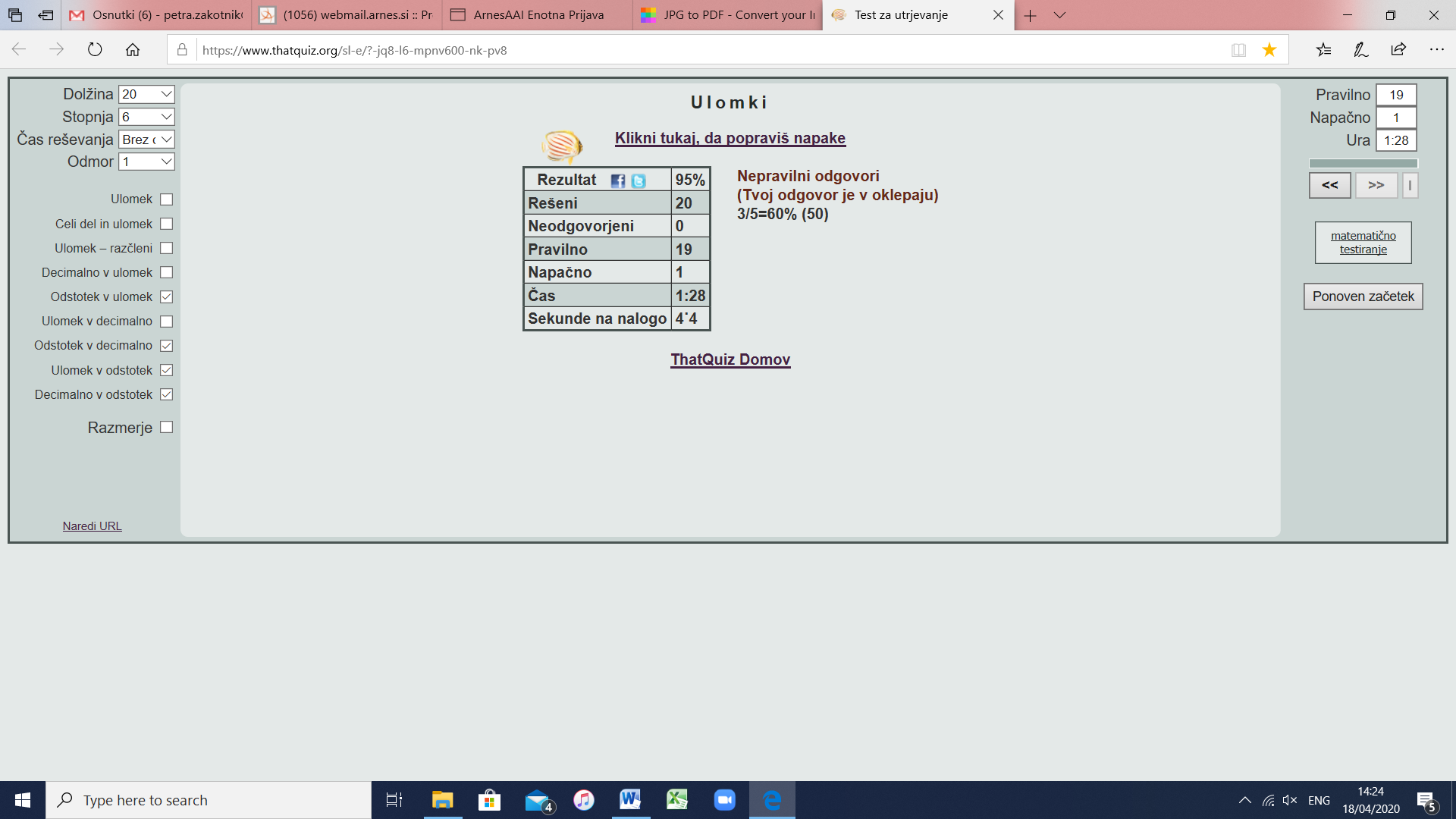 naredi print screen ekrana(tipka v zgornji vrstici PrtScr, pri meni na desni strani tipkovnice), odpri slikarja in kopiraj sliko( desni klik, prilepi ali Crtl V), nato sliko shrani(datoteka, shrani kot). Ime slike naj bo: razred_Ime_Priimek (npr: 7.D_Janez_Novak). Nato sliko pošlji učiteljici.CILJI:izrazi del celote z ulomkom in ulomek razširiti na imenovalec 100;kako del neke celote izrazi z odstotki(procenti)kaj pomeni 1% oziroma p%PONOVITEV:  ODSTOTEK ali PROCENTUlomek pomeni en del od stotih. Ta delež lahko zapišemo tudi z zapisom 1 %. (Preberemo: 1 odstotek ali 1 procent)celote = 0,01 celote = 1 %             100 % predstavlja celoto (100 % =  = 1)Zapis p % pomeni »p« delov od 100 (p % = p/100)PRIMERI:Z odstotki lahko izrazimo:PONOVITEV: PROMILUlomek pomeni en del od tisočih. Ta delež lahko zapišemo tudi z zapisom 1 %o. (Preberemo: 1 promil)celote = 0,001 celote = 1 %o     Zapis p %o pomeni »p« delov od 1000 (p %o = p/1000)PRIMERI:PONOVITEV:  RAČUNANJE ODSTOTKOVPRIMERI:Na šoli je 100 učencev. Ko so imeli športni dan, se je del učencev odločil za plavanje, del za pohod, nekateri pa so odšli gledat skoke v Planico. Nekaj učencev   se športnega dne ni udeležilo.Koliko učencev je odšlo v Planico?    32 učencevKolikšen del vseh učencev je to?   Koliko odstotkov učencev je odšlo v Planico?       to je 32 %Koliko odstotkov učencev se je udeležilo športnega dne?   , to je 90 %Kaj pomeni izjava: Udeležba na športnem dnevu mora biti 100-odstotna?     Vsi učenci se morajo udeležiti športnega dneva.100 učencev predstavlja celoto, kar pomeni, da je sto učencev točno 100%. V 7. A razredu je 80 % učencev športnikov, v 7. B pa se s športom ukvarja 15 od 25 učencev. V  katerem razredu je večji delež športnikov?Razlaga: V 7. B razredu je vseh učencev 25, to je naša celota. 15 učencev pa je športnikov, to pa je naš delež. Zato, zapišemo z ulomkom .Deleže lahko primerjamo na več načinov. Lahko primerjamo odstotke ali ulomke ali decimalke:Večji delež športnikov je v 7. A razredu. Saj športniki v 7.A razredu predstavljajo 80%, v 7. B razredu pa je športnikov 60%.DESETIŠKE ULOMKEDECIMALNA ŠTEVILANEDESETIŠKE ULOMKE, ki jih zapišemo z decimalnim številomRazlaga:Ulomek razširimo na stotine (imenovalec = 100). Ko imamo v imenovalcu 100, je naš števec naš odstotek.0,42 = 42 %0,7 = 70 %9,55 = 955 %0,814 = 81,4 %Razlaga:Ker 1% predstavlja eno stotino, zato naše decimalno število množimo s 100(decimalno vejico za dve mesti premaknemo v desno). Kar dobimo, je naš odstotek.= 2 : 3 = =0,66666…= 67% (celi približek)Razlaga: Kadar imamo ulomek, katerega imenovalec ne moremo razširiti na stotine(100), ulomek spremenimo v deljenje. Števec delimo z imenovalcem, dobimo decimalno število, ki ga pomnožimo s 100, da dobimo število odstotkov.%o%o%oRazlaga:Ulomek mora imeti imenovalec 1000, števec pa je število promilov. Če imenovalec ni 1000, ulomek razširimo na tisočine.Decimalno število pomnožimo s 1000 (vejico premaknemo za 3 mesta v desno) in dobimo število promilov.DejavnostplavanjepohodSkoki v PlaniciodsotniŠtevilo učencev45133210Izrazimo z odstotkiIzrazimo z ulomkiIzrazimo z decimalnimi števili7. B7. APrimerjava 7. A : 7. B